Confidentiality StatementThis document contains sensitive information intended solely for the use of [Organization Name]'s employees and authorized personnel. Unauthorized distribution, copying, or disclosure of this document, or the information contained within, is strictly prohibited and may lead to disciplinary actions.DisclaimerThis Security Baseline Policy is subject to change and may be updated periodically to reflect new security practices, compliance requirements, and technological advancements. It is the responsibility of all employees and stakeholders to stay informed of these changes.OverviewThe Security Baseline Policy defines the minimum security standards that [Organization Name] requires to protect its information assets and technology infrastructure from potential threats and vulnerabilities.PurposeTo establish a foundation of security practices and measures that all users and business units must adhere to, in order to ensure the confidentiality, integrity, and availability of [Organization Name]'s data and systems.ScopeThis policy applies to all employees, contractors, and third-party service providers of [Organization Name] who have access to the organization's information systems, data, and network.PolicyPassword Protection and CreationAll users must follow [Organization Name]'s password protection and creation guidelines, including the use of strong, unique and complex passwords and no password re-use.Data Protection GuidelinesUsers must adhere to data protection guidelines to safeguard sensitive and confidential information from unauthorized access, disclosure, alteration, or destruction.Security Awareness ParticipationAll users are required to participate in security awareness training programs to stay informed about current cybersecurity threats, best practices, and the organization's security policies.Secure Configuration and Technology ProtectionUsers must ensure that their devices are configured securely and protected by up-to-date anti-malware software. This includes the regular application of patches and updates to operating systems and applications.Network SecurityImplement and maintain appropriate measures to secure the network infrastructure, including the use of firewalls, intrusion detection systems, and secure VPNs for remote access.Physical SecuritySecure physical access to [Organization Name]'s facilities and equipment to prevent unauthorized access, theft, or damage.Incident ResponseFollow [Organization Name]'s incident response procedures in the event of a security breach or incident.Policy ComplianceCompliance Measurement Compliance with this policy will be regularly audited and monitored through security assessments, system audits, and review of access controls.Exceptions Any exceptions to this policy due to compatibility issues or limitations must be submitted in writing with a business justification and approved by the IT Security Department or relevant authority within the organization.Non-ComplianceViolations of this policy may result in disciplinary action, up to and including termination of access, employment, legal action, and financial liabilities.Non-compliance by a Third-Party with the provisions of this policy may result in termination of the relationship, along with potential legal and financial repercussions.Related Standards, Policies, and ProcessesAcceptable Use PolicyIdentity and Access Management PolicyRemote Access PolicyData Protection PolicySecurity Awareness PolicyClean Desk PolicyThird-Party Management PolicyRevision HistoryThis policy will be reviewed and updated annually or as needed to reflect changes in technology, legal requirements, and organizational priorities. The revision history will be documented here, including the date of the revision, a brief description of the changes, and the version number.Date of ChangeResponsibleSummary of ChangeVersionJanuary 2024Information Security ManagerBuilding the first draft1.0January 2024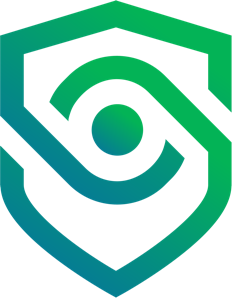 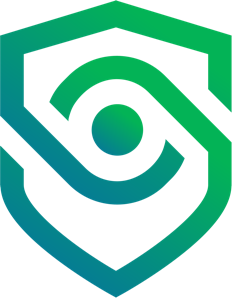 